Szczęść Boże Cele katechezy:Poznanie prawdy o wniebowzięciu Najświętszej Maryi Panny.Kształtowanie postawy ufnego oczekiwania na spotkanie w niebie z tymi, których kochaliśmy.Temat: Niebo – spotkanie z tymi, których kochaliśmy.Moi Mili Filmik na dziś:Wniebowzięta:  https://www.youtube.com/watch?v=Fgk2v0_FG9oJa do życzeń oczywiście się dołączam. Żyjcie tak jak Maryja .To już nasza ostatnia katecheza i przed nami…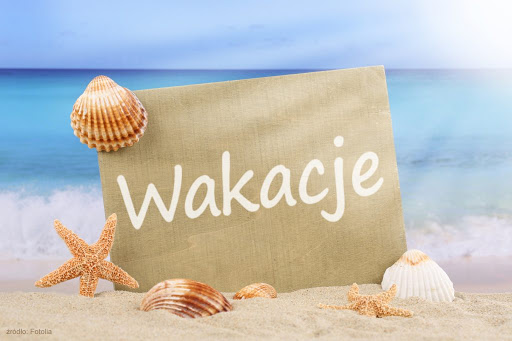 ŻYCZĘ WAM SZALONYCH, BEZTROSKICHA PRZEDEWSZYSTKIM BEZPIECZNYCHWAKACJI!!!Szczęść Boże 